网上选课及教材征订操作指南（学生篇）本文用途本文用于指导学生在PC端和手机端进行网上选课及教材征订。访问方式打开浏览器访问新教务系统（地址：http://bksxk.nwafu.edu.cn/） 页面默认显示当前开放的选课轮次及具体信息。在右侧登录版块，输入自己的统一认证账号及密码，进行验证登录。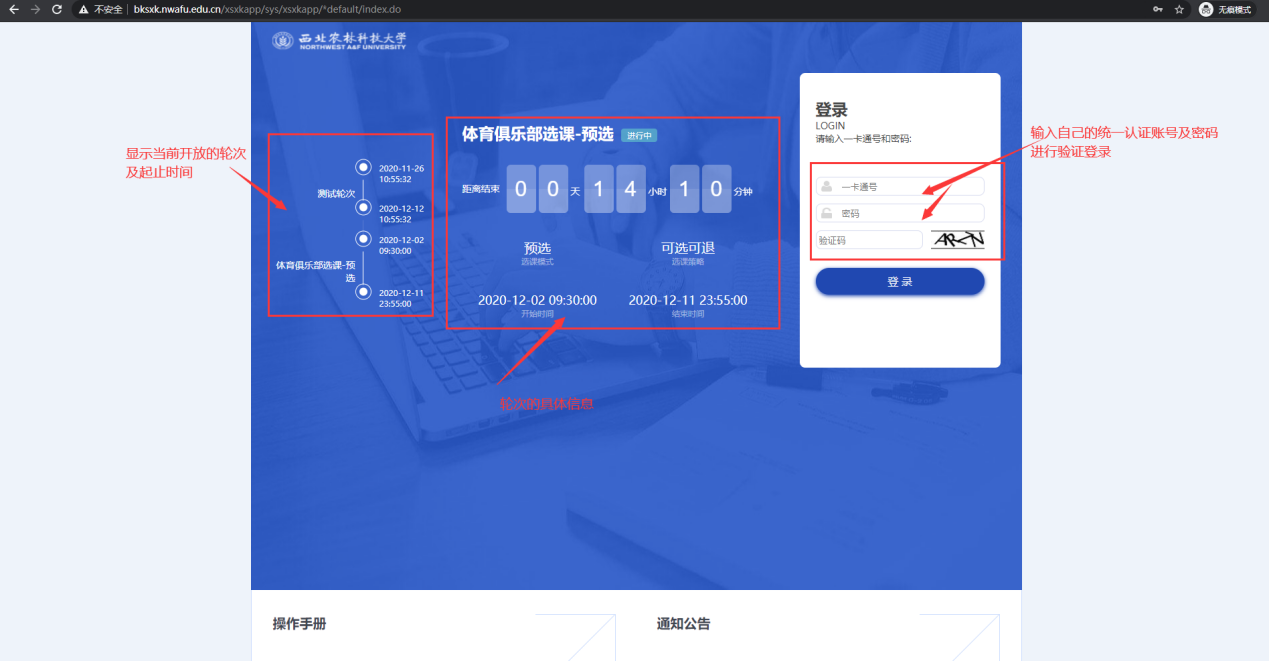 操作指南学生选课分PC端选课和移动端选课两种方式。下面将对每种方式的操作进行具体说明。PC端选课操作切换轮次	登录成功后，页面弹出选择轮次窗口，根据实际情况选择，自己要进入轮次。点击【确定】后，页面显示选中轮次的具体信息，点击【开始选课】按钮，进入选课界面。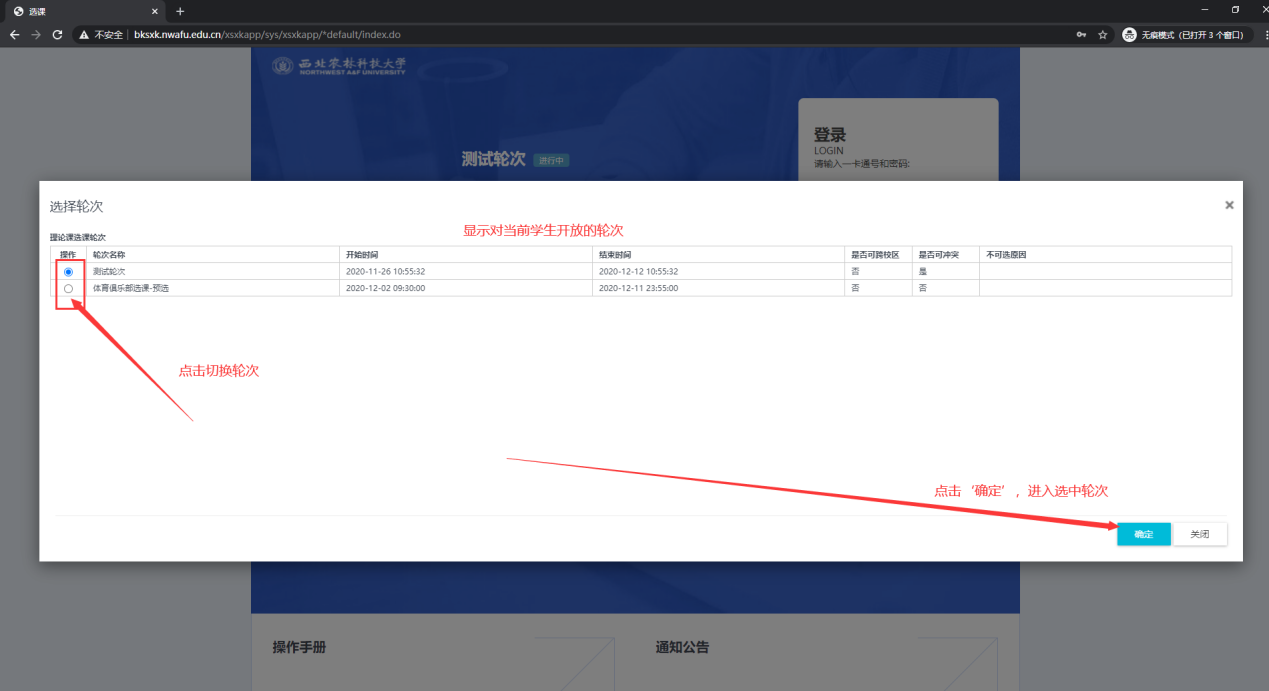 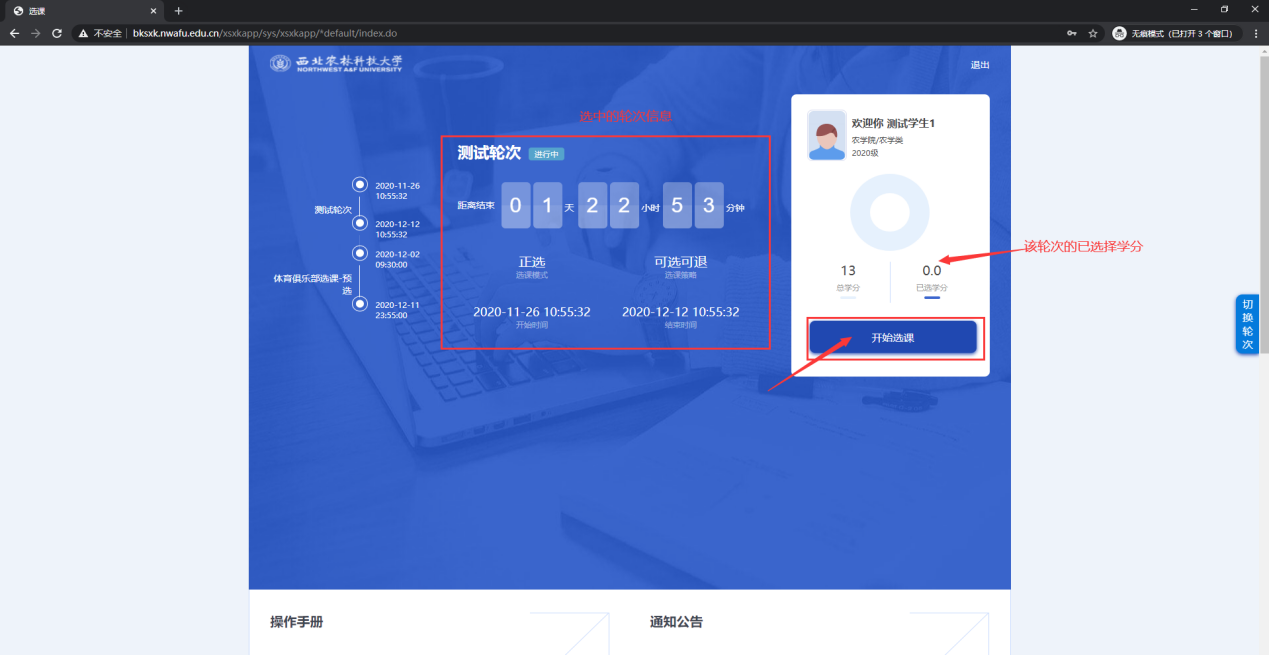 选课查询	选课界面，顶部显示本轮次开放的选课类别，页面中间显示各类别下的开放课程列表，右侧显示功能栏，可以根据需要查询个人信息、当前课表查询、落选信息查询、轮次切换、查看已选课程列表，页面底部可查看当前在线人数。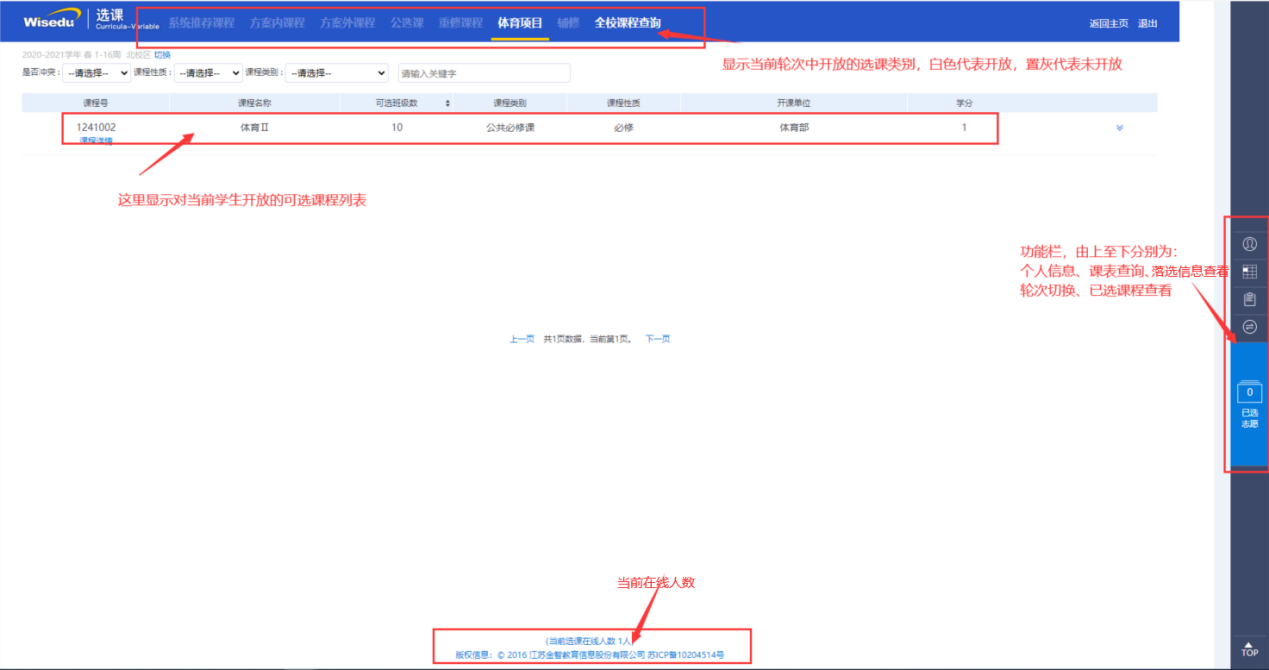 点击顶部的选课类别，可切换查看各类别下对当前学生开放选课的课程列表。点击课程所在列，可以查看该课程下对自己开放的教学班信息。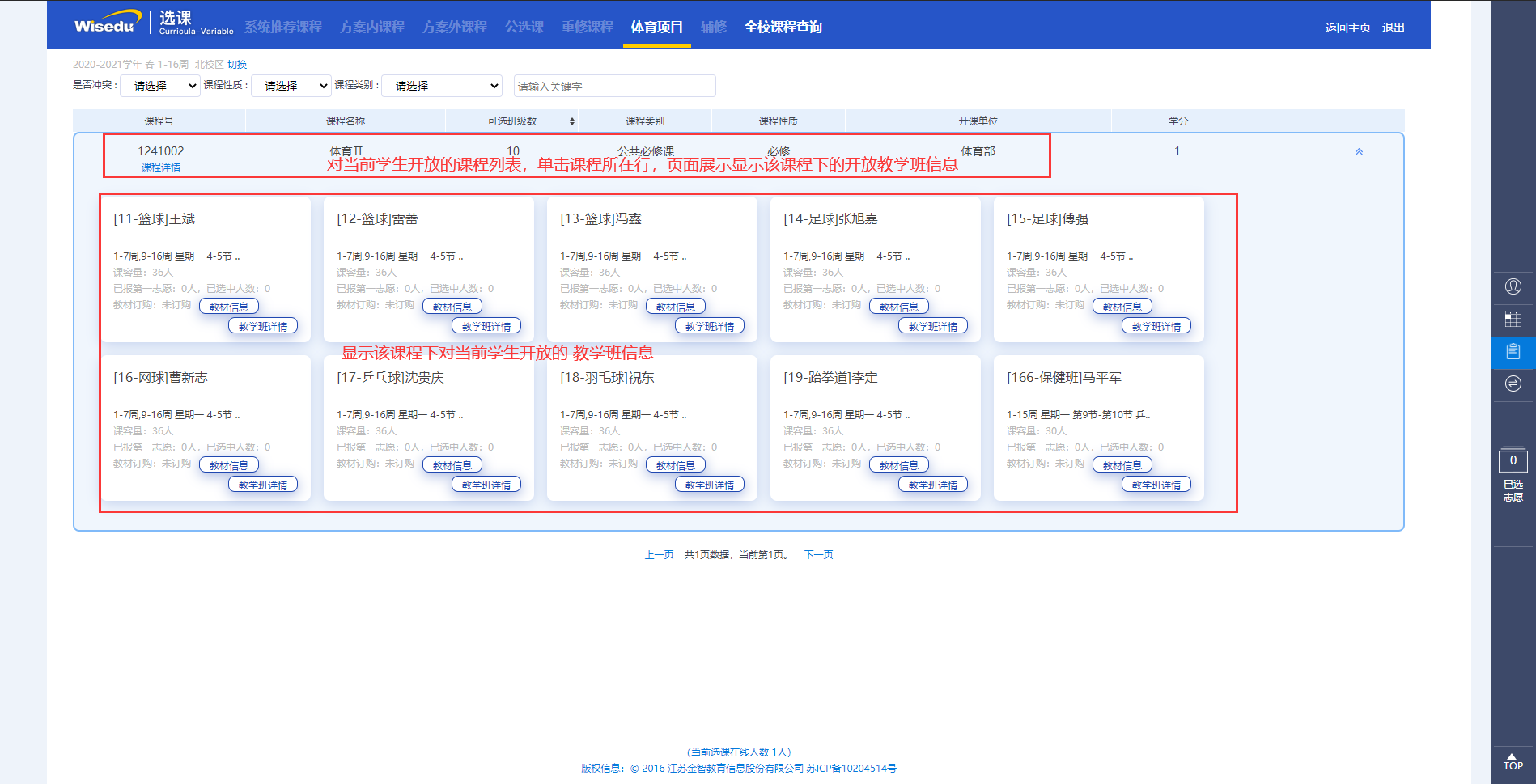 选课及教材征订操作	点击想要选择的课程，页面展示该课程下对开放的教学班信息，可以查看各教学班的一排时间地点。单击要选择的教学班，显示选课的按钮，根据实际情况，选择设置选课志愿、是否订购教材，点击【选择】，选中当前教学班，则该门课程选课完成。特别注意：在选课时进行教材征订，为避免错订、漏订、重订情况，已选用教材的课程已在系统中预置了教材，如有不需要征订的教材，选择“否”即可。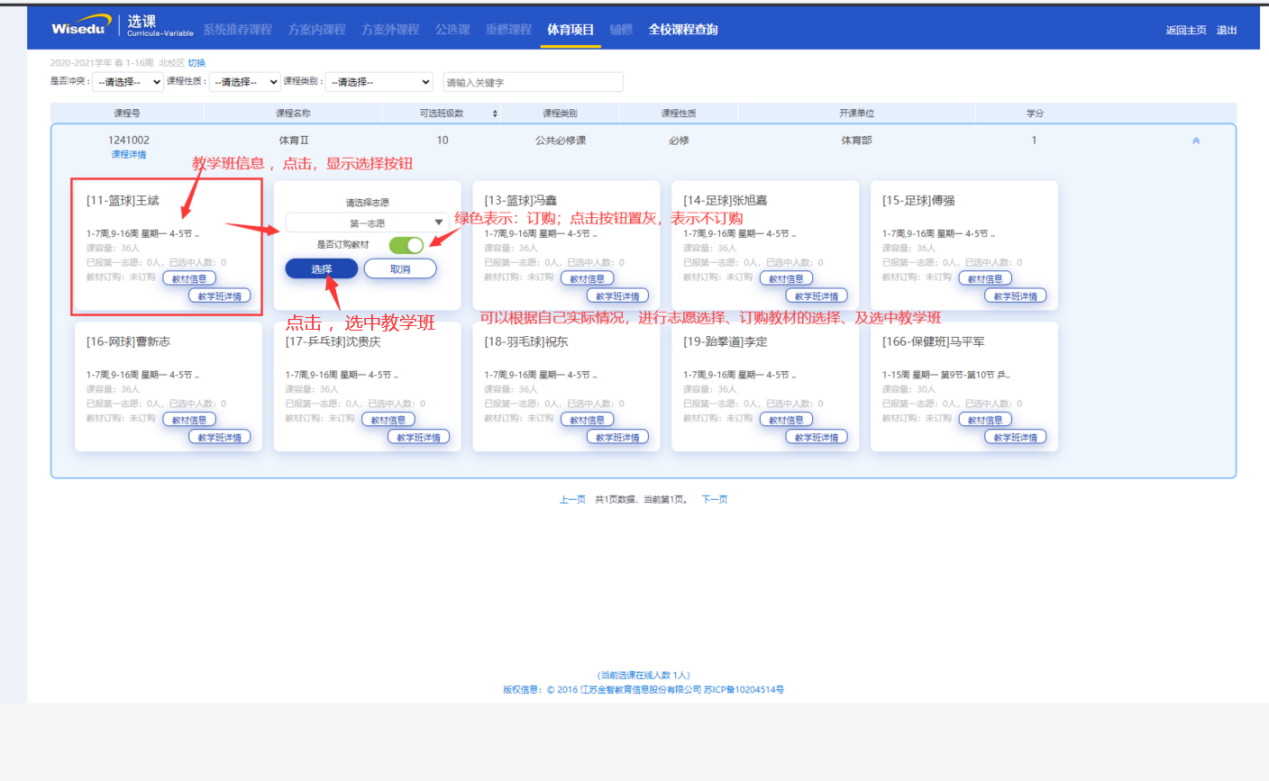 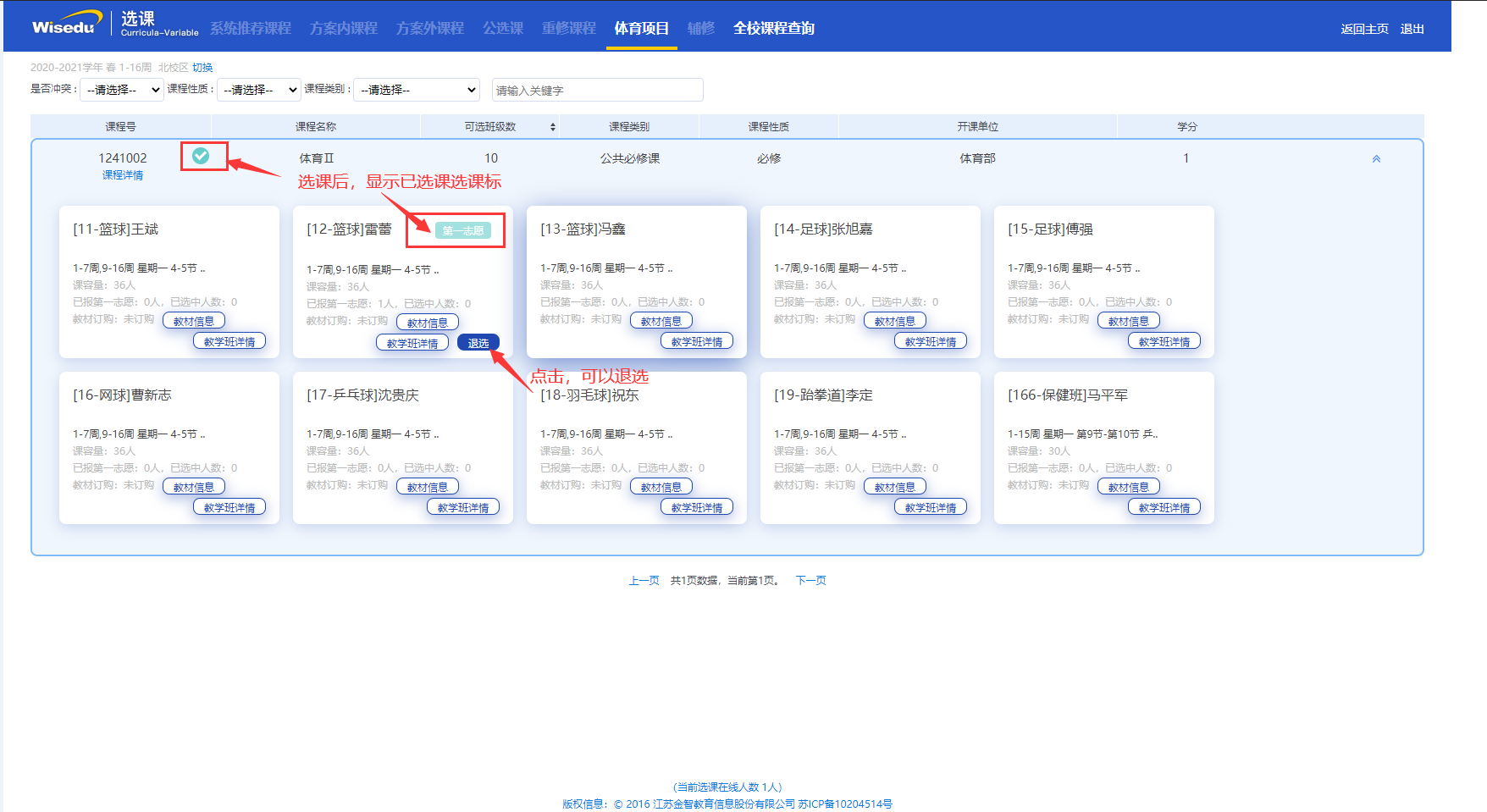 已选课程查看	在页面右侧功能栏中，选择并点击【已选志愿】，页面弹出窗口。在窗口中可以根据需要查看当前已选课程列表、推选日志。如果需要，也可以在已选课列表中，进行教材订购/退购操作、课程退选操作。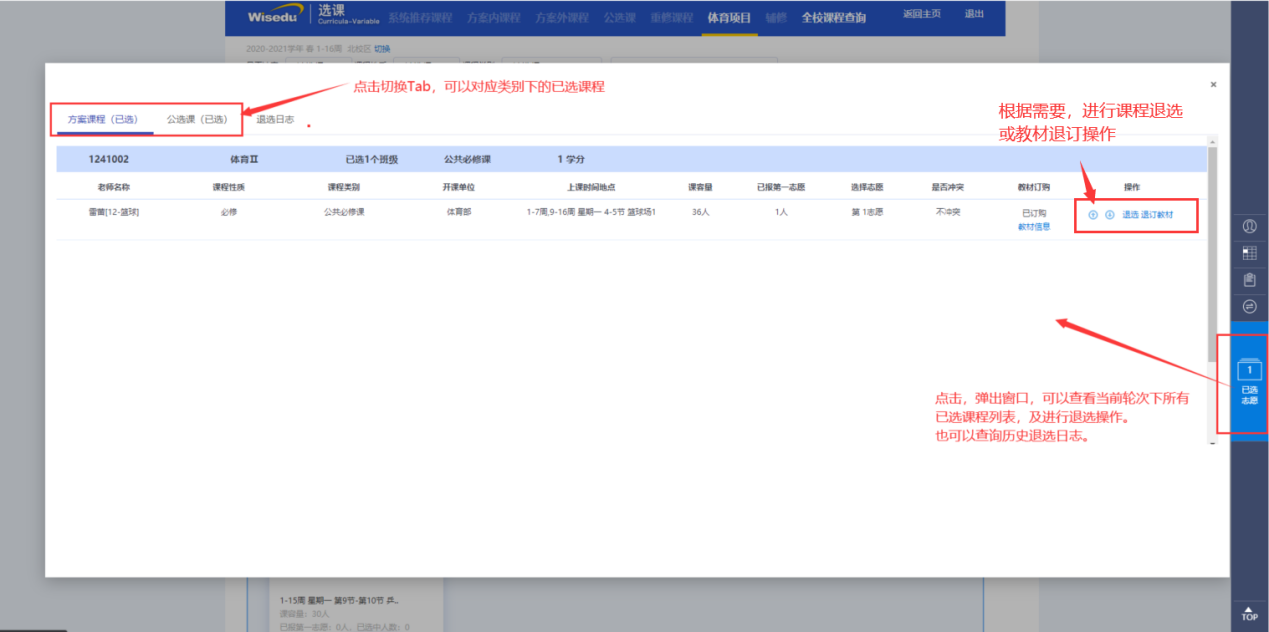 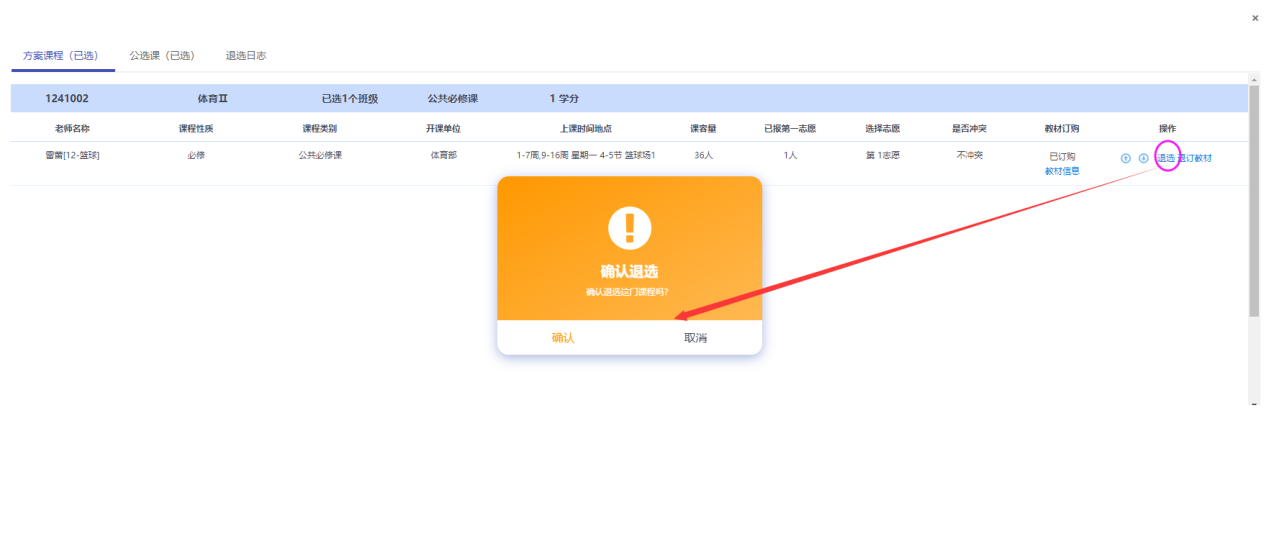 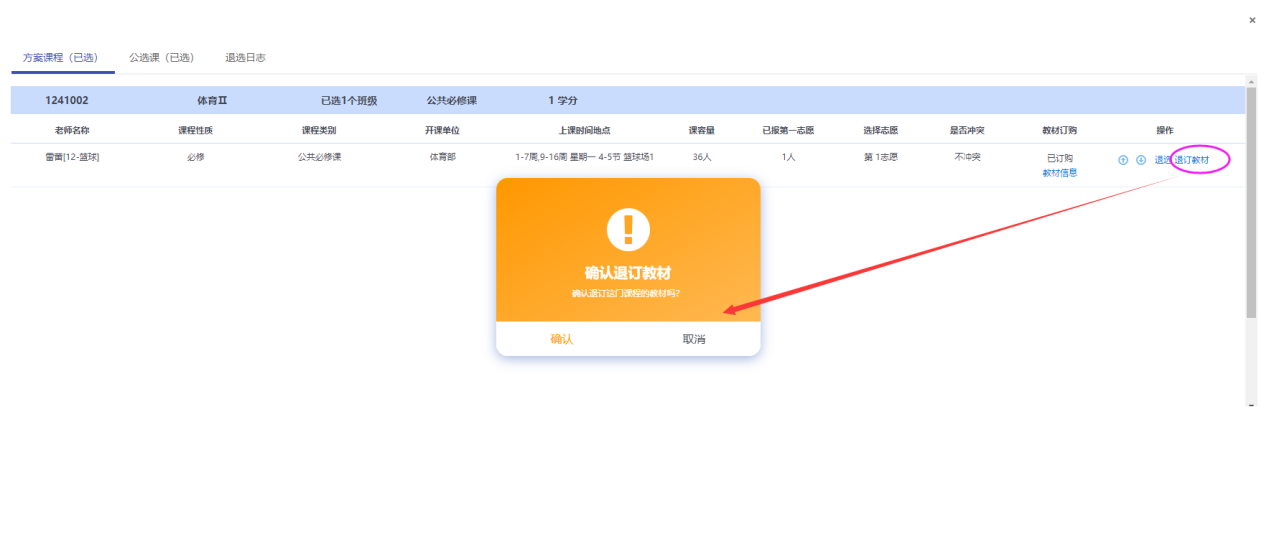 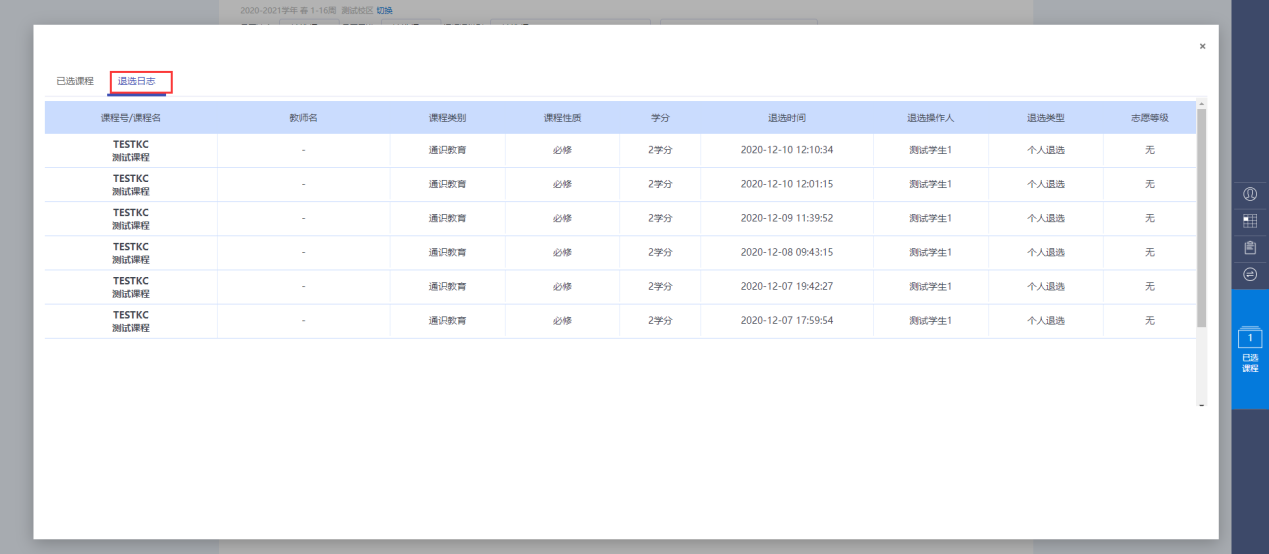 选课检查	点击页面顶部的【全校课程查询】页签，可以查看到全校范围内开放选课的课程信息列表。	可以使用课程列表左侧的【检查】功能，进一步查看自己是否满足当前课程的选课要求。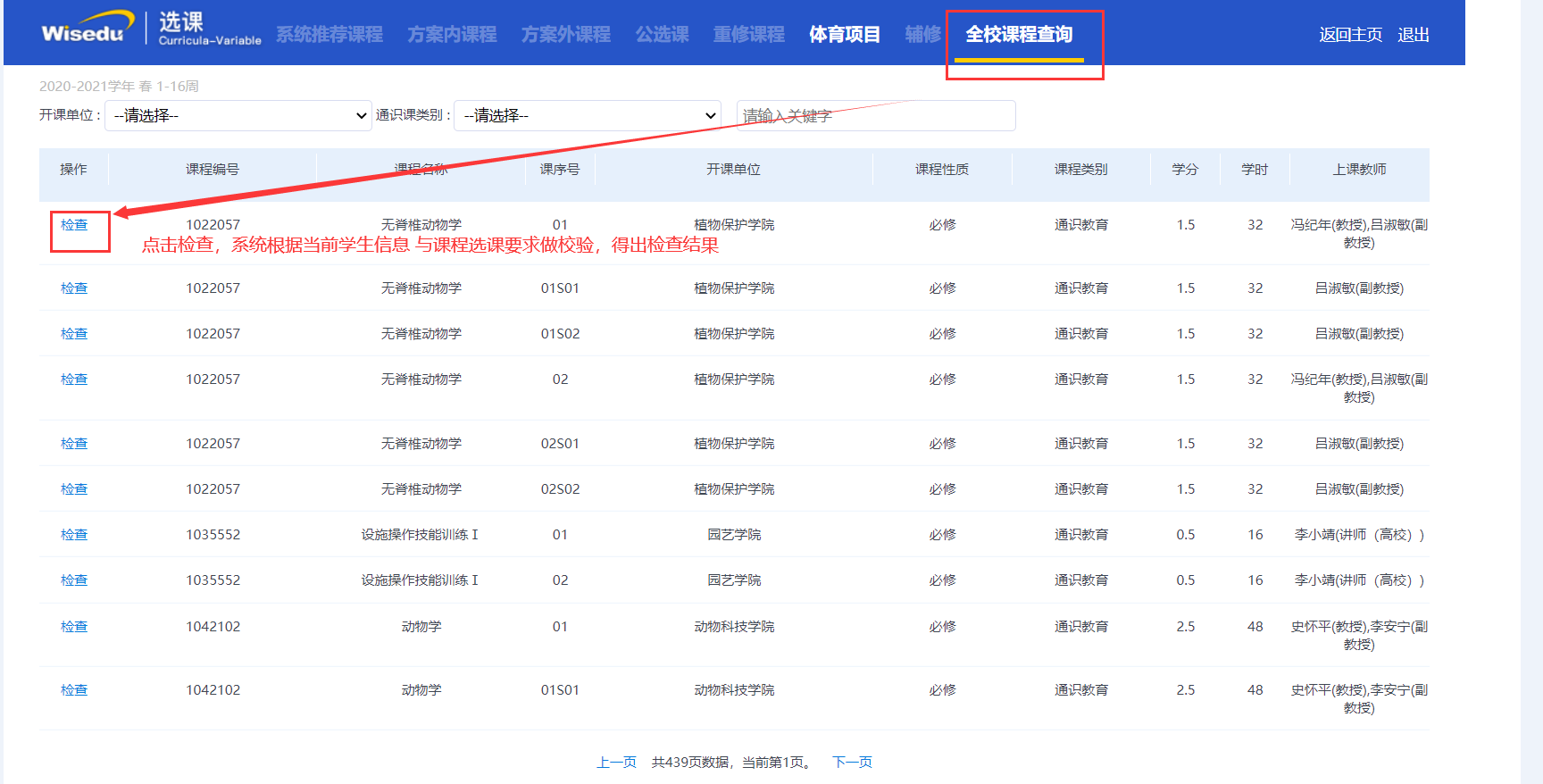 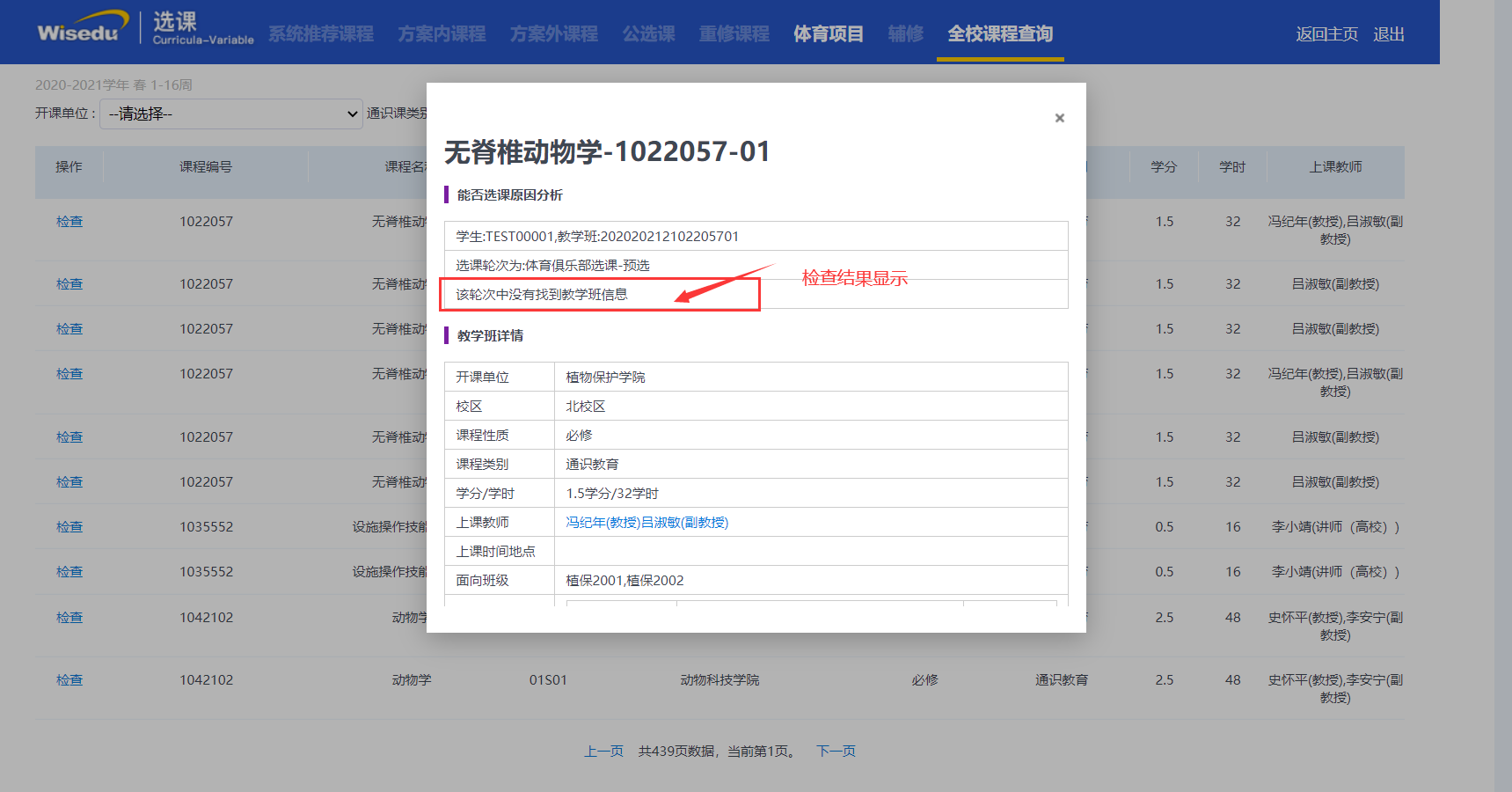 移动端选课操作因为移动端选课是集成到校园移动APP‘今日校园’上的。所以在选课之前，需要确认手机上安装有最新版的今日校园APP。今日校园下载方式，使用手机微信‘扫一扫’功能，扫描以下二维码，然后安装提示进行下载安装。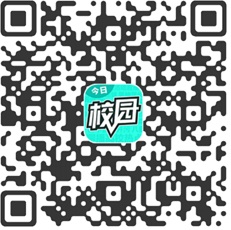 访问方式	打开手机上安装好的‘今日校园’APP(页面如下)首次登录请使用【学工号】方式，输入自己的统一认证账号和密码，进行验证登录。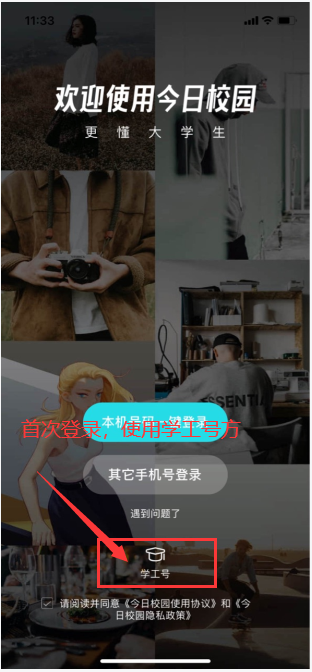 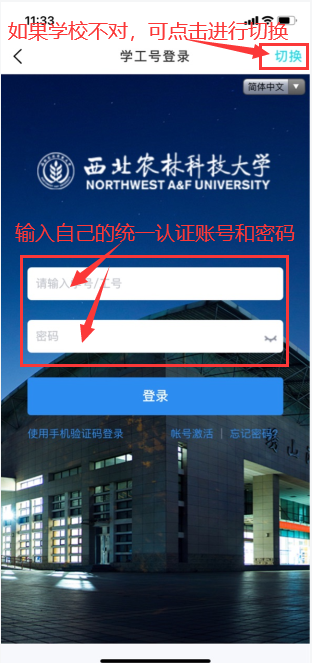 	登录成功后，进入APP首页，点击顶部【我的大学】查看校内开放的应用服务。找到并点击【教务选课移动端】，进入选课应用。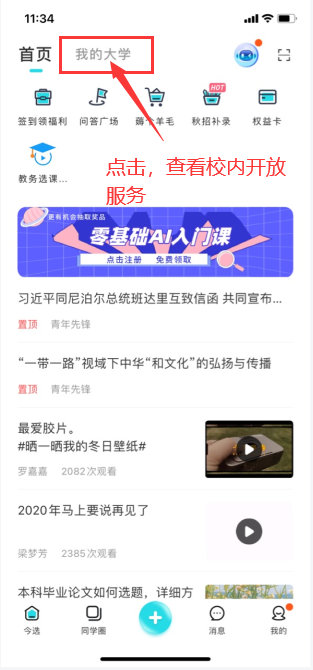 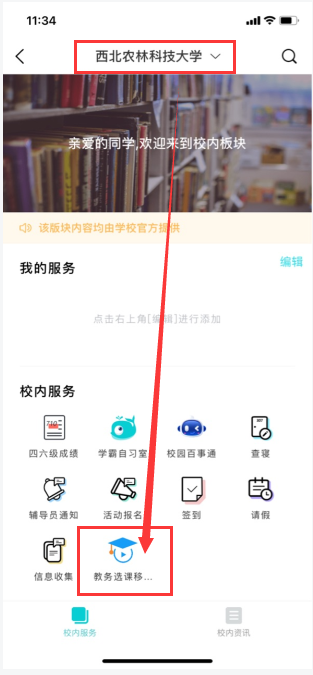 切换轮次	移动端选课首页，默认显示轮次选择窗口，根据实际情况选择，自己要进入轮次。点击【确定】后，页面显示选中轮次的具体信息，点击【开始选课】按钮，进入选课界面。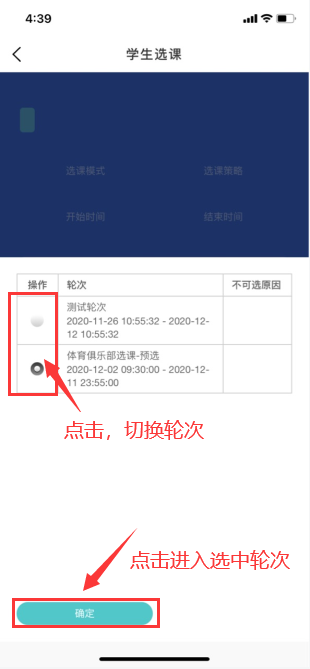 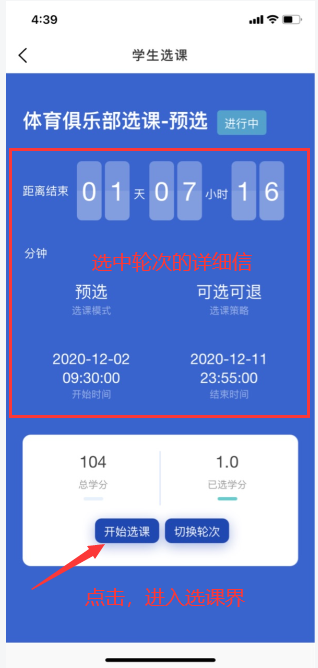 选课查询	选课界面，默认显示选课类别列表，页面地板显示功能栏，可以根据需要查询个人信息、当前课表、退选信息、已选课程列表，或者点击首页按钮，进行轮次切换。点击本轮开放的选课类别，可以查看到该类别下开放选课的课程列表。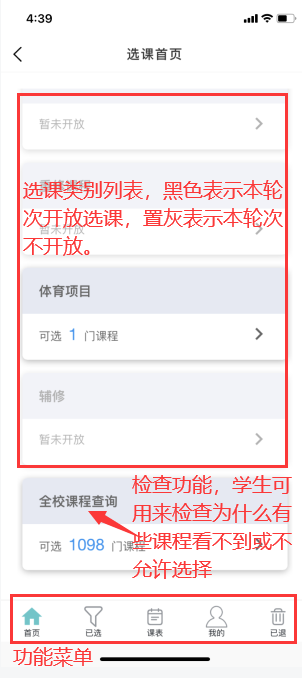 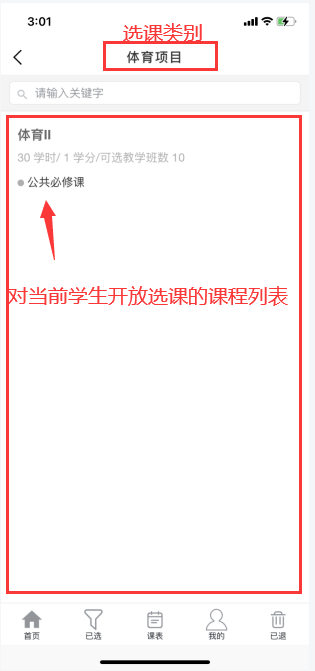 选课操作	点击想要选择的课程，页面跳转到该课程下开放选课的教学班列表页，可以查看各教学班的一排时间地点。找到要选择的教学班，点击右侧按钮，弹出窗口，根据实际情况，选择设置选课志愿、是否订购教材，点击【确定】，选中当前教学班，则该门课程选课完成。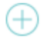 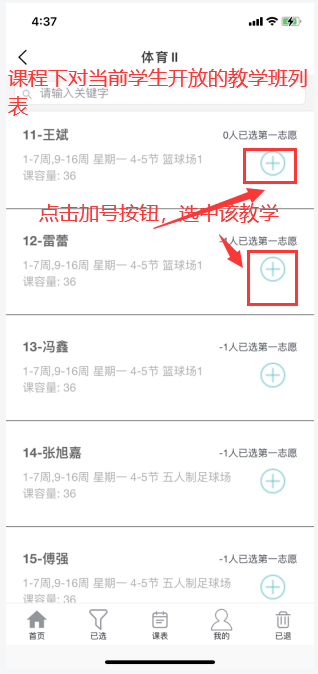 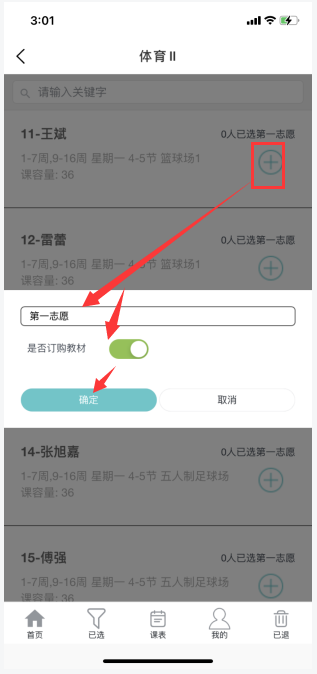 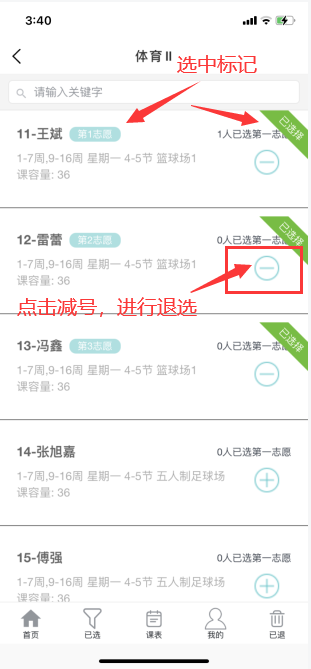 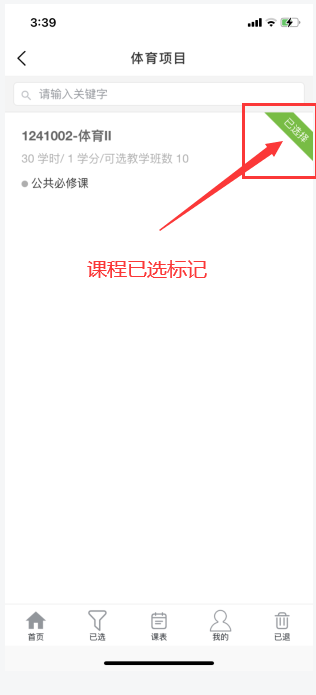 已选课程查看	在底部功能栏中，选择并点击【已选】，显示已选课程列表。可以查看到当前已选课程列表、志愿信息以及订购教材情况。如果需要，也可以在已选课列表中，进行教材订购/退购操作、课程退选操作。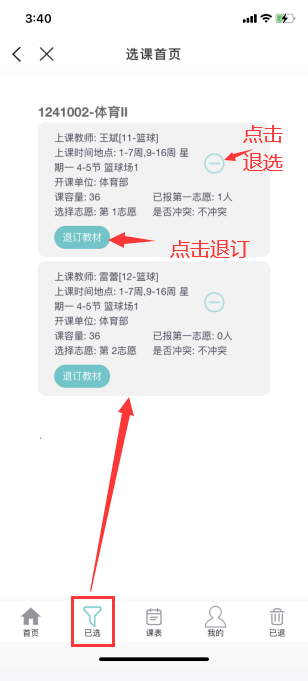 选课检查	在底部功能栏中，选择并点击【首页】，在选课类别中，选择并点击【全校课程查询】 ，可以查看到全校范围内开放选课的课程信息。	可以使用课程列表右侧的【检查】功能，进一步查看自己是否满足当前课程的选课要求。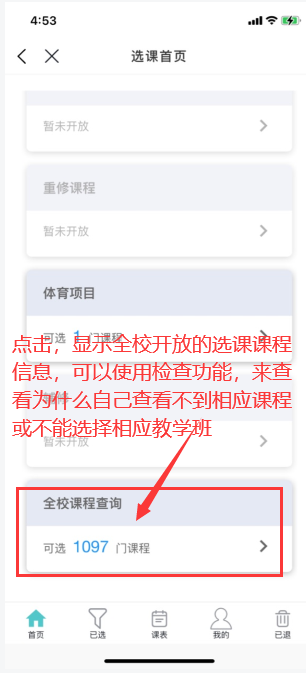 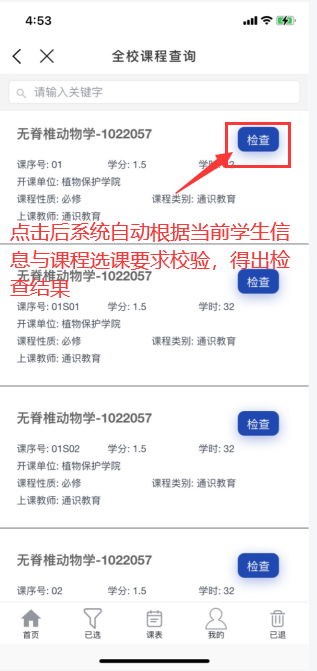 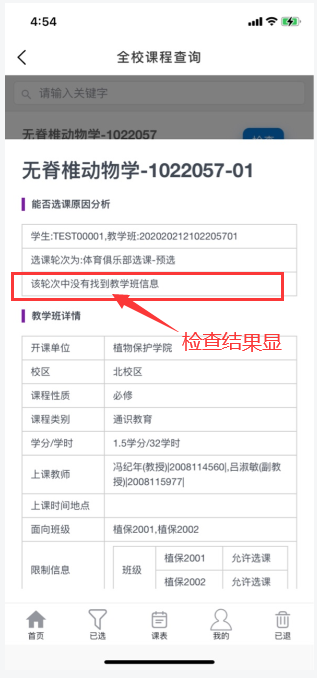       ========文档结束======